02.04.2020  Езв - 72Урок української літератури. Тема: Роман «Диво». Софія Київська як історична пам’ятка та художній символ. Наскрізні проблеми: людина перед вибором, людина у процесі самопізнання та самоствердження, людина-творець.Інструкція до вивчення теми урокуОзнайомтеся з теоретичним матеріалом уроку.Запишіть основні положення до зошита .Виконайте практичне завдання. 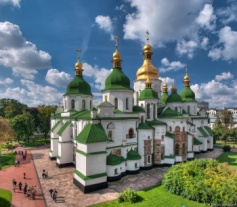 Теоретичний матеріал до урокуОбраз Софії Київської виступає у творі і як реальна історична пам’ятка, і як художній символ сили, краси мистецтва, втілення людських рук та розуму, мистецького таланту.  «Цей собор вже з першого дня його існування, певно, мало хто вважав за житло для Бога — він сприймався як надійний притулок людського духу, тут відразу задомовився дух громадянства і мудрості тих, хто вибудовував державність Київської Русі …Диво!».Цікаво знати!Найбільшою прикрасою м. Києва був головний храм давньоруської держави – Софійський собор.	Мурований храм, який донині прикрашає місто, був зведений Ярославом Мудрим між 1037-1044 роками (за іншою версією, його заклали у 1017 р. на місці однойменної дерев’яної будівлі, поставленої Володимиром Святославовичем і пізніше спаленої печенігами). Освячений в ім’я Софії Премудрості Божої, головний собор київських князів безпосередньо апелював до однойменного імператорського храму в Константинополі. Софія Константинопольська, побудована в VІ, а реставрована у ІХ столітті, символізувала перемогу християнства і осяйну могутність візантійських володарів. Софія Київська – утверджувала нове віровчення на Русі і авторитет влади Ярослава Мудрого, спадкоємця Володимира – першохрестителя.	Розповідають, що в тридцяті роки ХХ ст., коли нищилося все, що пов’язане з релігією, Софійський собор мав бути зруйнований. Але французький письменник Ромен Роллан зустрівся зі Сталіним у Москві і захистив храм, заявивши, що його не можна руйнувати хоча б тому, що збудований він Ярославом Мудрим – батьком французької королеви Анни.	Комуністичний уряд забороняв богослужіння у соборі. Усе майно собору, що було з дорогоцінного металу, забрано. Невдалою виявилася спроба замінувати і підірвати Софію Київську у вересні 1941 року перед вступом фашистських військ до Києва. За роки окупації столиці було вивезено фашистами до Німеччини дорогі ікони та фотоархіви Софіївського архітектурно-історичного музею. 	Але Софія вистояла. Під час реставраційних робіт у після воєнні роки в соборі були виявлені фрески ХІ ст. та відновленні фрески ХVІІІ ст. 	1990 року Софія Київська була занесена до Переліку всесвітньої спадщини ЮНЕСКО. Підсумок. Талановитий письменник П. Загребельний у романі «Диво» створив урочистий гімн безсмертю тих, хто в єдності з народом творить дива – символи духовності нації, одним з яких стала Софія Київська.«Собор виростав з землі велетенською рожевою квіткою, возносився рожево під саме небо, і сонце розливалося в тисячних розблисках смальти золотої, синьої, зеленої, весь храм засвічувався - і в найпохмуріших душах ставало ясніше й чистіше». «… Може, збудовано цей собор у сльозах, прокляттях і крові, може, з урочистим співом і радістю,- хоч як було, піднявся він у тій землі, яка не знала кам`яних   споруд,  у землі, яку називали землею багатьох городів, та були то городи дерев`яні, горіли вони так часто, що не  встигала потемніти ще й стружка на нових будівлях; і от над цими дерев`яними  городами, над звичною нетривалістю й тимчасовістю вознеслося рожеве кам`яне диво: небаченої величі й краси храм, який за розмірами не поступався  не лише константинопольській  Софії,а за своїм зовнішнім і внутрішнім убранством, за своєю пишністю і барвистістю не мав рівних у цілому світі».Софійський собор – це пам'ять поколінь, дух єдності минулого й сучасності, символ вічності, невмирущість народу…Практичне завданняЛітературний диктант «П. Загребельний «Диво»»До кого потрапив Сивоок після довгого блукання по лісу? Як звати батька Бориса Отави і ким він був? Які події відбуваються у місті Радогость? Назвіть склад сім’ї Отави-батька. Яке нове ім’я обрав Сивоок, прийнявши християнство? Хто врятував князя від дикого вепра у 1026 році? Про кого перша репліка, і кому належать слова із другої? – Вважаєш себе мудрим, а ти тільки жорстокий, та й годі.– А що таке мудрість? Це правда. Правда ж милостивою  не буває. Вона тверда й жорстока. Багато прочитав я книг, всі віки і всі народи там описані, скрізь було багато жорстокості, але тільки вона доводила народи до розквіту. Завжди, щоб держава могла розквітати й піднятися вище за всіх, народ повинен згодитися на деякі пожертви й нестатки. Сам він на це ніколи не піде, його треба примусити. Хто такий Гюргій, чим він допомагатиме Сивооку?  Як склалися стосунки Бориса Отави і Таї? Що найбільше вразило дівчину у соборі, збудованому Сивооком? Назвіть останнє кохання Сивоока та найвиразнішу рису в образі цієї дівчини Що наказав зробити Ярослав Пантелію-писарю?